African American History 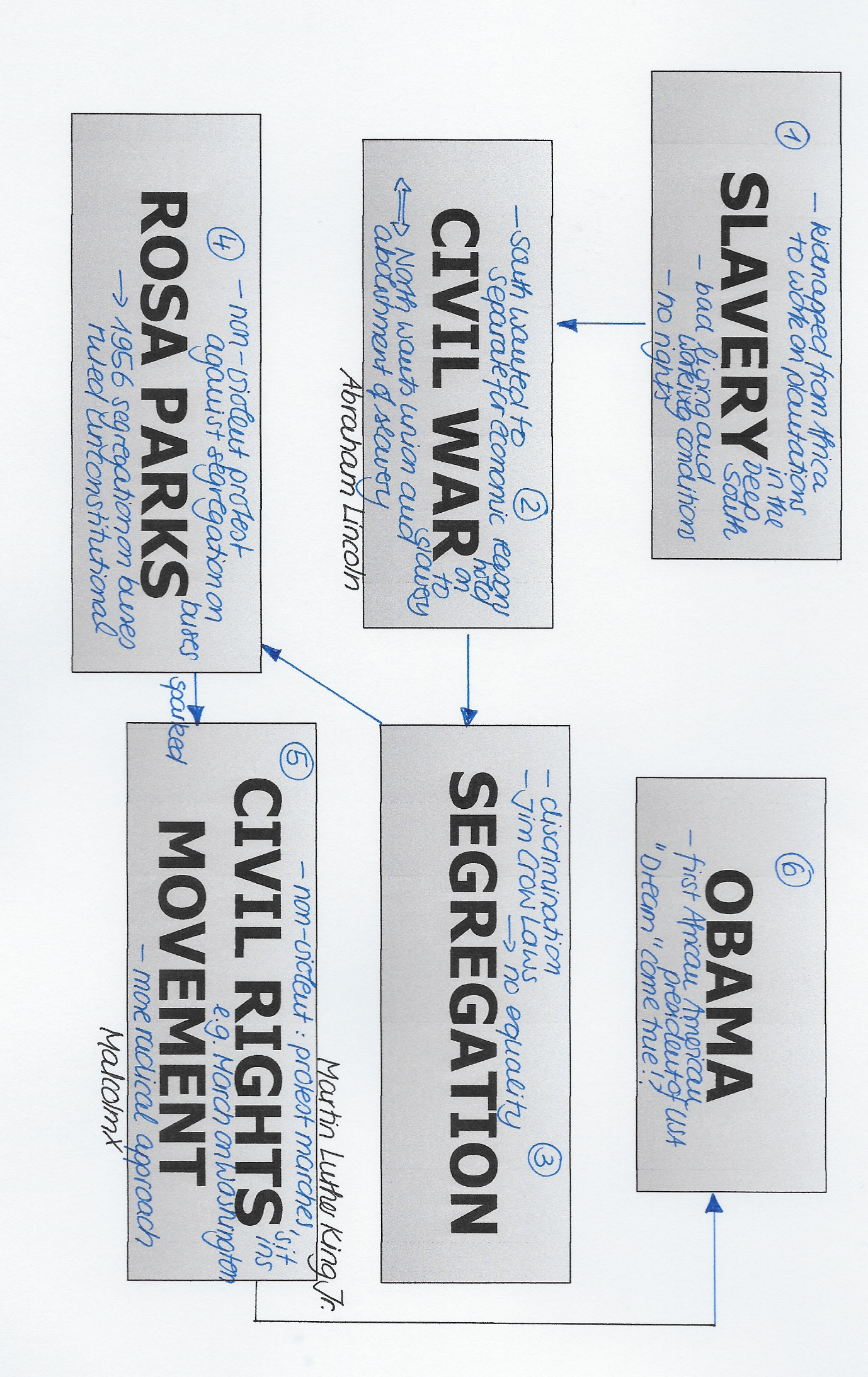 